[ а р а р                                                                     ПОСТАНОВЛЕНИЕ01 март  2019- й.                          №12                    01 марта  2019 г.О признании адреса присвоенным.По результатам инвентаризации, проведенной в соответствии с Постановлением Правительства РФ от 22.05.2015 №492 "О составе сведений об адресах, размещаемых в государственном адресном реестре, порядке межведомственного информационного взаимодействия при ведении государственного адресного реестра, о внесении изменений и признании утратившими силу некоторых актов Правительства Российской Федерации" выявлены адресные объекты, сведения по которым подлежат внесению в государтсвенный адресный реестр.На основании вышеизложенного, руководствуясь Федеральным законом от 06.10.2003 № 131-ФЗ "Об общих принципах организации местного самоуправления в Российской Федерации", Федеральным законом от 28.12.2013 № 443-ФЗ "О федеральной информационной адресной системе и о внесении изменений в Федеральный закон "Об общих принципах организации местного самоуправления в Российской Федерации", Постановление Правительства РФ от 22.05.2015 № 492 "О составе сведений об адресах, размещаемых в государственном адресном реестре, порядке межведомственного информационного взаимодействия при ведении государственного адресного реестра, о внесении изменений и признании утратившими силу некоторых актов Правительства Российской Федерации", ПОСТАНОВЛЯЮ:1. Признать присвоенными следующие адреса:-  Адрес жилого дома с кадастровым номером 02:51:150201:156 – 452227, Российская Федерация, Республика Башкортостан, Чекмагушевский муниципальный район, Сельское поселение Юмашевский сельсовет, село Новосеменкино, улица Свободы, дом 1;- Адрес жилого дома с кадастровым номером 02:51:010101:545 – 452227, Российская Федерация, Республика Башкортостан, Чекмагушевский муниципальный район, Сельское поселение Юмашевский сельсовет, село Новосеменкино, улица Свободы, дом 3;- Адрес жилого дома с кадастровым номером 02:51:150201:122 – 452227, Российская Федерация, Республика Башкортостан, Чекмагушевский муниципальный район, Сельское поселение Юмашевский сельсовет, село Новосеменкино, улица Свободы, дом 4;- Адрес жилого дома с кадастровым номером 02:51:150201:192 – 452227, Российская Федерация, Республика Башкортостан, Чекмагушевский муниципальный район, Сельское поселение Юмашевский сельсовет, село Новосеменкино, улица Свободы, дом 5;- Адрес жилого дома с кадастровым номером 02:51:150201:140 – 452227, Российская Федерация, Республика Башкортостан, Чекмагушевский муниципальный район, Сельское поселение Юмашевский сельсовет, село Новосеменкино, улица Свободы, дом 7;- Адрес жилого дома с кадастровым номером 02:51:150201:121 – 452227, Российская Федерация, Республика Башкортостан, Чекмагушевский муниципальный район, Сельское поселение Юмашевский сельсовет, село Новосеменкино, улица Свободы, дом 8;- Адрес жилого дома с кадастровым номером 02:51:150201:173 – 452227, Российская Федерация, Республика Башкортостан, Чекмагушевский муниципальный район, Сельское поселение Юмашевский сельсовет, село Новосеменкино, улица Свободы, дом 9;- Адрес жилого дома с кадастровым номером 02:51:150201:129 – 452227, Российская Федерация, Республика Башкортостан, Чекмагушевский муниципальный район, Сельское поселение Юмашевский сельсовет, село Новосеменкино, улица Свободы, дом 11;- Адрес жилого дома с кадастровым номером 02:51:150201:128 – 452227, Российская Федерация, Республика Башкортостан, Чекмагушевский муниципальный район, Сельское поселение Юмашевский сельсовет, село Новосеменкино, улица Свободы, дом 13;- Адрес жилого дома с кадастровым номером 02:51:150201:154 – 452227, Российская Федерация, Республика Башкортостан, Чекмагушевский муниципальный район, Сельское поселение Юмашевский сельсовет, село Новосеменкино, улица Свободы, дом 14;- Адрес жилого дома с кадастровым номером 02:51:150201:127 – 452227, Российская Федерация, Республика Башкортостан, Чекмагушевский муниципальный район, Сельское поселение Юмашевский сельсовет, село Новосеменкино, улица Свободы, дом 15;- Адрес жилого дома с кадастровым номером 02:51:150201:171 – 452227, Российская Федерация, Республика Башкортостан, Чекмагушевский муниципальный район, Сельское поселение Юмашевский сельсовет, село Новосеменкино, улица Свободы, дом 16;- Адрес жилого дома с кадастровым номером 02:51:150201:150 – 452227, Российская Федерация, Республика Башкортостан, Чекмагушевский муниципальный район, Сельское поселение Юмашевский сельсовет, село Новосеменкино, улица Свободы, дом 17;- Адрес жилого дома с кадастровым номером 02:51:010101:546 – 452227, Российская Федерация, Республика Башкортостан, Чекмагушевский муниципальный район, Сельское поселение Юмашевский сельсовет, село Новосеменкино, улица Свободы, дом 19;- Адрес жилого дома с кадастровым номером 02:51:150201:123 – 452227, Российская Федерация, Республика Башкортостан, Чекмагушевский муниципальный район, Сельское поселение Юмашевский сельсовет, село Новосеменкино, улица Свободы, дом 20;- Адрес жилого дома с кадастровым номером 02:51:010101:548 – 452227, Российская Федерация, Республика Башкортостан, Чекмагушевский муниципальный район, Сельское поселение Юмашевский сельсовет, село Новосеменкино, улица Свободы, дом 21;- Адрес жилого дома с кадастровым номером 02:51:150201:186 – 452227, Российская Федерация, Республика Башкортостан, Чекмагушевский муниципальный район, Сельское поселение Юмашевский сельсовет, село Новосеменкино, улица Свободы, дом 22;- Адрес жилого дома с кадастровым номером 02:51:150201:169 – 452227, Российская Федерация, Республика Башкортостан, Чекмагушевский муниципальный район, Сельское поселение Юмашевский сельсовет, село Новосеменкино, улица Свободы, дом 23;- Адрес жилого дома с кадастровым номером 02:51:150201:170 – 452227, Российская Федерация, Республика Башкортостан, Чекмагушевский муниципальный район, Сельское поселение Юмашевский сельсовет, село Новосеменкино, улица Свободы, дом 25;- Адрес жилого дома с кадастровым номером 02:51:150201:147 – 452227, Российская Федерация, Республика Башкортостан, Чекмагушевский муниципальный район, Сельское поселение Юмашевский сельсовет, село Новосеменкино, улица Свободы, дом 26;- Адрес жилого дома с кадастровым номером 02:51:150201:126 – 452227, Российская Федерация, Республика Башкортостан, Чекмагушевский муниципальный район, Сельское поселение Юмашевский сельсовет, село Новосеменкино, улица Свободы, дом 29;- Адрес жилого дома с кадастровым номером 02:51:150201:189 – 452227, Российская Федерация, Республика Башкортостан, Чекмагушевский муниципальный район, Сельское поселение Юмашевский сельсовет, село Новосеменкино, улица Свободы, дом 30;- Адрес здания с кадастровым номером 02:51:000000:5199 – 452227, Российская Федерация, Республика Башкортостан, Чекмагушевский муниципальный район, Сельское поселение Юмашевский сельсовет, село Новосеменкино, улица Свободы, здание 33;- Адрес жилого дома с кадастровым номером 02:51:150201:176 – 452227, Российская Федерация, Республика Башкортостан, Чекмагушевский муниципальный район, Сельское поселение Юмашевский сельсовет, село Новосеменкино, улица Свободы, дом 34;- Адрес жилого дома с кадастровым номером 02:51:150201:161 – 452227, Российская Федерация, Республика Башкортостан, Чекмагушевский муниципальный район, Сельское поселение Юмашевский сельсовет, село Новосеменкино, улица Свободы, дом 36;- Адрес жилого дома с кадастровым номером 02:51:150201:183 – 452227, Российская Федерация, Республика Башкортостан, Чекмагушевский муниципальный район, Сельское поселение Юмашевский сельсовет, село Новосеменкино, улица Свободы, дом 38;- Адрес жилого дома с кадастровым номером 02:51:150201:187 – 452227, Российская Федерация, Республика Башкортостан, Чекмагушевский муниципальный район, Сельское поселение Юмашевский сельсовет, село Новосеменкино, улица Свободы, дом 42;- Адрес здания с кадастровым номером 02:51:150201:152  – 452227, Российская Федерация, Республика Башкортостан, Чекмагушевский муниципальный район, Сельское поселение Юмашевский сельсовет, село Новосеменкино, улица Свободы, здание 46;- Адрес жилого дома с кадастровым номером 02:51:150201:158 – 452227, Российская Федерация, Республика Башкортостан, Чекмагушевский муниципальный район, Сельское поселение Юмашевский сельсовет, село Новосеменкино, улица Свободы, дом 48.2. Контроль за исполнением настоящего Постановления оставляю за собой.Глава сельского поселения                                   Р.Х. Салимгареева.БАШ[ОРТОСТАН  РЕСПУБЛИКА]ЫСА[МА{ОШ  РАЙОНЫмуниципаль районЫНЫ@ЙОМАШ АУЫЛ СОВЕТЫАУЫЛ  БИЛ^м^]ЕХАКИМИ^ТЕ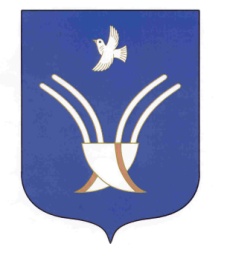 Администрациясельского поселенияЮмашевский сельсоветмуниципального района Чекмагушевский район Республики Башкортостан